ПОСТАНОВЛЕНИЕ                                                                    « 20 » января 2016 г.                           с.Коргон                                       № 5Об утверждении административного регламента предоставления муниципальной услуги 
«Утверждение схемы расположения земельного участка на кадастровом плане территории»В соответствии с Федеральным законом от 25.10.2001г. №136 «Земельный кодекс Российской Федерации», Федеральным законом от 06 октября 2003 года №131-ФЗ «Об общих принципах организации местного самоуправления в Российской Федерации», Федеральным законом от 27.07.2010 №210-ФЗ «Об организации предоставления государственных и муниципальных услуг», администрация Коргонского сельского поселенияПОСТАНОВЛЯЕТ:1. Утвердить административный регламент «Утверждение схемы расположения земельного участка  на кадастровом плане территории» (Приложение).2. Настоящее постановление вступает в силу с момента официального опубликования и распространяется на правоотношения, возникшие с 01 марта 2015 года.3. Разместить настоящее постановление  на сайте МО Усть-Канский район  .4. Контроль за исполнением настоящего постановления оставляю за собой.                                                                                                  Приложение                                                                                                     к постановлению                                                                                                        администрации                                                                                            Коргонского сельского                                                                                                          поселение                                                                                                         № 5 от «20 »января 2016 г.АДМИНИСТРАТИВНЫЙ РЕГЛАМЕНТ предоставления муниципальной услуги 
«Утверждение схемы расположения земельного участка на кадастровом плане территории»1. Общие положения1.1. Административный регламент оказания муниципальной услуги «Утверждение схемы расположения земельного участка на кадастровом плане территории» (далее по тексту – Регламент) разработан в соответствии с Федеральным законом от 27.07.2010 № 210-ФЗ «Об организации предоставления государственных и муниципальных услуг» в целях повышения качества предоставления муниципальной услуги.1.2. Предметом регулирования настоящего Регламента являются отношения, возникающие между юридическими лицами, физическими лицами (граждане Российской Федерации, иностранные граждане) или их уполномоченными представителями (далее – заявители) и Администрацией Коргонского сельского поселения (далее - Администрация), связанные с предоставлением муниципальной услуги «Утверждение схемы расположения земельного участка на кадастровом плане территории».1.3. Настоящий Регламент устанавливает требования к предоставлению муниципальной услуги «Утверждение схемы расположения земельного участка на кадастровом плане территории» определяет сроки и последовательность действий (административные процедуры) при рассмотрении обращений заявителей.       1.4. Правом на получение муниципальной услуги, указанной в Регламенте, обладают заявители, заинтересованные:в образовании земельного участка или уточнении границ существующего земельного участка для его приобретения или приобретения права заключения договора аренды земельного участка на аукционе; в разделе земельного участка, который находится в государственной или муниципальной собственности и предоставлен заявителю на праве постоянного (бессрочного) пользования, аренды или безвозмездного пользования.Заявители имеют право на неоднократное обращение за предоставлением муниципальной услуги.1.5. Порядок информирования о предоставлении муниципальной услуги.Информирование о предоставлении муниципальной услуги осуществляется:посредством размещения соответствующей информации (полного текста регламента, бланков заявлений, адресов и телефонов) на официальном сайте МО Усть-Канский район по адресу (www.moust-kan@mail.ru);на информационном стенде, расположенном в  помещении, где предоставляется муниципальная услуга в Администрации по адресу: с.Коргон, ул. Набережная ,18.с использованием средств телефонной связи: телефоны: 8(38847)26-5-46Информирование Заявителей о процедуре предоставления муниципальной услуги может осуществляться в устной (на личном приеме и по телефону) и письменной формах. Информацию о ходе рассмотрения заявления о предоставлении муниципальной услуги, поданного при личном обращении или почтовым отправлением, Заявитель может получить по телефону или на личном приеме. При подаче заявления о предоставлении муниципальной услуги в электронном виде через Единый Портал государственных и муниципальных услуг (www: gosuslugi.ru) Заявитель может получить информацию о ходе рассмотрения заявления о предоставлении муниципальной услуги на данном Портале. При обращении Заявителя по телефону ответ на телефонный звонок должен начинаться с информации о наименовании органа, в который обратился гражданин, фамилии, имени, отчестве и должности специалиста, принявшего телефонный звонок. Время телефонного разговора не должно превышать 10 минут. При невозможности специалиста Администрации, принявшего звонок, самостоятельно ответить на поставленные вопросы, телефонный звонок должен быть переадресован другому специалисту или же обратившемуся лицу сообщается номер телефона, по которому можно получить интересующую его информацию.Информация о предоставлении муниципальной услуги должна содержать:- сведения о порядке получения муниципальной услуги;- адрес места и график приема заявлений для предоставления муниципальной услуги;- перечень документов, необходимых для предоставления муниципальной услуги;- сведения о результате оказания услуги и порядке передачи результата Заявителю.Информирование Заявителей устно на личном приеме ведется в порядке живой очереди. Максимальный срок ожидания в очереди – 15 минут. Длительность устного информирования при личном обращении не может превышать 20 минут.Письменное информирование осуществляется на основании поступившего в Администрацию обращения Заявителя о процедуре предоставления муниципальной услуги. По результатам рассмотрения обращения специалист Администрации обеспечивает подготовку исчерпывающего ответа. Подготовка ответа на обращение Заявителя не может превышать 30 дней со дня его регистрации в Администрации в порядке, установленном Федеральным законом от 02.05.2006 №59-ФЗ «О порядке рассмотрения обращений граждан Российской Федерации».2. Стандарт предоставления муниципальной услуги2.1. Наименование муниципальной услуги, порядок предоставления которой определяется настоящим административным регламентом: «Утверждение схемы расположения земельного участка на кадастровом плане территории» (далее по тексту – муниципальная услуга).           2.2. Наименование органа, предоставляющего муниципальную услугу: - администрация Коргонского сельского поселения;- место нахождения и почтовый адрес Администрации: Республика Алтай, Усть-Канский район,  с.Коргон, ул. Набережная, д.18; - телефон: 8(38847)26-5-46;- адрес электронной почты: ( admkorgon@mail.ru).;- адрес сайта в сети «Интернет»: http по адресу (www.moust-kan@mail.ru).- график приема: понедельник- среда с 9-00 до 15-00, пятница с 9-00 до 14-00, перерыв с 13-00 до 14-00.  2.3. Результатом предоставления муниципальной услуги, предусмотренной Регламентом, является: а) Решение об утверждении схемы расположения земельного участка на кадастровом плане территории (далее - Схема); б) Решение об отказе в утверждении Схемы.2.4. Общий срок предоставления муниципальной услуги составляет:30 календарных дней со дня поступления заявления об утверждении Схемы (в случае образования земельного участка или уточнении границ существующего земельного участка для его продажи или предоставления в аренду путем проведения аукциона);10 рабочих дней со дня поступления заявления об утверждении Схемы (в остальных случаях); В случае подачи заявителем документов через многофункциональный центр, срок предоставления муниципальной услуги исчисляется со дня передачи многофункциональным центром полного пакета документов, необходимых для оказания муниципальной услуги, в Администрацию. 2.5. Предоставление муниципальной услуги осуществляется в соответствии со следующими нормативными правовыми актами:- Земельный кодекс Российской Федерации;- Градостроительный кодекс Российской Федерации;- Федеральный закон от 06.10.2003 №131-ФЗ «Об общих принципах организации местного самоуправления в Российской Федерации»;- Федеральный закон от 27.07.2010 №210-ФЗ «Об организации предоставления государственных и муниципальных услуг»;- Федеральный закон от 24.07.2007 №221-ФЗ «О государственном кадастре недвижимости»;- Федеральный закон от 06.04.2011 № 63-ФЗ «Об электронной подписи»;- Федеральный закон от 24.07.2002 №101-ФЗ «Об обороте земель сельскохозяйственного назначения»;- Постановление Правительства Российской Федерации от 25.06.2012 №634 «О видах электронной подписи, использование которых допускается при обращении за получением государственных и муниципальных услуг»;- Приказ Минэкономразвития России от 27.11.2014 N 762 «Об утверждении требований к подготовке схемы расположения земельного участка или земельных участков на кадастровом плане территории и формату схемы расположения земельного участка или земельных участков на кадастровом плане территории при подготовке схемы расположения земельного участка или земельных участков на кадастровом плане территории в форме электронного документа, формы схемы расположения земельного участка или земельных участков на кадастровом плане территории, подготовка которой осуществляется в форме документа на бумажном носителе»;- Приказ Министерства экономического развития Российской Федерации от 13.09.2011 №475 «Об утверждении перечня документов, необходимых для приобретения прав на земельный участок»;(исключить)- Генеральный план с.Коргон и Правила землепользования и застройки с. Коргон Коргонского  сельского поселения утвержденный Решением Совета Коргонского сельского поселения второго созыва № 30-6 от 27.12.2012г.; - Генеральный план с.Владимировка, утвержденный Решением Совета Коргонского сельского поселения второго созыва № 30-7 от 27.12.2012г.; - Правила землепользования и застройки Коргонского сельского поселения, утвержденные Решением Совета Коргонского сельского поселения второго созыва № 30-08 от 27.12.2012г.; 2.6. Перечень документов, необходимых для получения муниципальной  услуги.2.6.1. Для получения муниципальной услуги Заявителем (заявителями) подается заявление об утверждении схемы расположения земельного участка на кадастровом плане территории (Приложение № 1 к настоящему Регламенту).В заявлении указываются:фамилия, имя и (при наличии) отчество, место жительства заявителя, реквизиты документа, удостоверяющего личность заявителя, контактный телефон (для физического лица - гражданина Российской Федерации, иностранного гражданина);наименование и место нахождения заявителя (для юридического лица), а также государственный регистрационный номер записи о государственной регистрации юридического лица в едином государственном реестре юридических лиц, идентификационный номер налогоплательщика, за исключением случаев, если заявителем является иностранное юридическое лицо;кадастровый номер земельного участка или земельных участков;площадь образуемого земельного участка (земельных участков);вид разрешенного использования земельного участка (земельных участков);цель образования земельного участка (земельных участков);адрес земельного участка или при отсутствии адреса иное описание местоположения земельного участка, которое должно содержать сведения, позволяющие определить ориентировочные границы образуемого земельного участка на местности; контактные телефоны, почтовый адрес и (или) адрес электронной почты для связи с заявителем.2.6.2. К заявлению прилагаются:копия документа, удостоверяющего личность заявителя или его уполномоченного представителя;документ, подтверждающий права (полномочия) уполномоченного представителя в случае, если с заявлением обращается представитель заявителя;заверенный перевод на русский язык документов:о государственной регистрации юридического лица в соответствии с законодательством иностранного государства в случае, если заявителем является иностранное юридическое лицо;удостоверяющих личность заявителя, в случае, если заявителем является иностранное физическое лицо.схема расположения земельного участка (земельных участков) на кадастровом плане территории;копии правоустанавливающих или правоудостоверяющих документов на земельный участок (земельные участки), принадлежащий заявителю, в случае, если право собственности не зарегистрировано в Едином государственном реестре прав на недвижимое имущество и сделок с ним (далее – ЕГРП);копии правоустанавливающих или правоудостоверяющих документов на здание, сооружение, принадлежащие заявителю, в случае, если право собственности не зарегистрировано в ЕГРП (при наличии зданий, сооружений на земельном участке);иные документы, подтверждающие права на земельный участок.2.6.3.К заявлению могут быть приложены:выписка из Единого государственного реестра юридических лиц (для юридических лиц) или Единого государственного реестра индивидуальных предпринимателей (для индивидуальных предпринимателей);кадастровая выписка о земельном участке  или кадастровый паспорт земельного участка, кадастровый план территории;документ о правах на земельный участок:выписка из ЕГРП о правах на земельный участок;уведомление об отсутствии в ЕГРП запрашиваемых сведений о зарегистрированных правах на указанный земельный участок;документ о правах на здание, сооружение, находящихся на земельном участке:выписка из ЕГРП о правах на здание, сооружение, находящихся на земельном участке;уведомление об отсутствии в ЕГРП запрашиваемых сведений о зарегистрированных правах на указанные здания, сооружения (;исключить)2.6.4. В случае если указанные в пункте 2.6.3 документы не представлены заявителем, такие документы запрашиваются Администрацией в порядке межведомственного информационного взаимодействия.2.7. При обращении на личном приеме в Администрации или многофункциональном центре вместе с копиями документов, предусмотренными пунктом 2.6 Регламента, Заявителем (заявителями) должны быть представлены их оригиналы для сличения.Верность копий документов, направленных почтовым отправлением, должна быть засвидетельствована в нотариальном порядке.Заявление и необходимые для получения муниципальной услуги документы, предусмотренные пунктом 2.6 настоящего Регламента,  предоставленные Заявителем в электронном виде, удостоверяются электронной подписью:- заявление удостоверяется простой электронной подписью Заявителя;- доверенность, подтверждающая правомочие на обращение за получением муниципальной услуги, выданная организацией, удостоверяется усиленной квалифицированной электронной подписью правомочного должностного лица организации, а доверенность, выданная физическим лицом, - усиленной квалифицированной электронной подписью нотариуса;- иные документы, прилагаемые к запросу в форме электронных образов бумажных документов (сканированных копий), удостоверяются электронной подписью в соответствии с требованиями Постановления Правительства Российской Федерации от 25.06.2012 № 634 «О видах электронной подписи, использование которых допускается при обращении за получением государственных и муниципальных услуг».2.8. Основания для отказа в приеме заявления о предоставлении муниципальной услуги:- заявление носит анонимный характер; - заявление не поддается прочтению или содержит ненормативную лексику.2.9. Основаниями для отказа в предоставлении муниципальной услуги признаются:2.9.1. Основания для отказа в рассмотрение заявления заявителя:заявление о предоставлении муниципальной услуги подписано лицом, полномочия которого документально не подтверждены (или не подписано уполномоченным лицом);представлены незаверенные копии документов или представлены копии документов, которые должны быть представлены в подлиннике;несоответствие вида электронной подписи, использованной Заявителем для удостоверения заявления и приложенных к нему документов в электронном виде,  требованиям законодательства Российской Федерации;документы имеют подчистки, приписки, наличие зачеркнутых слов, нерасшифрованных сокращений, исправлений, за исключением исправлений, скрепленных печатью и заверенных подписью Заявителя или уполномоченного должностного лица;наличие противоречий в представленных документах и (или) документах, полученных в рамках межведомственного информационного взаимодействия;(исключить)2.9.2. Основания для отказа в принятии решения об утверждении схемы расположения земельного участка на кадастровом плане территории:несоответствие схемы расположения земельного участка ее форме, формату или требованиям к ее подготовке, которые установлены в соответствии с п.12 ст.11.10 Земельного кодекса РФ;полное или частичное совпадение местоположения земельного участка, образование которого предусмотрено схемой его расположения, с местоположением земельного участка, образуемого в соответствии с ранее принятым решением об утверждении схемы расположения земельного участка, срок действия которого не истек;разработка схемы расположения земельного участка с нарушением предусмотренных статьей 11.9 Земельного Кодекса РФ требований к образуемым земельным участкам;несоответствие схемы расположения земельного участка утвержденному проекту планировки территории, землеустроительной документации, положению об особо охраняемой природной территории;расположение земельного участка, образование которого предусмотрено схемой расположения земельного участка, в границах территории, для которой утвержден проект межевания территории;иные случаи установленные федеральным законодательством.(исключить)2.9.3. Дополнительные основания для отказа в принятии решения об утверждении схемы расположения земельного участка на кадастровом плане территории для проведения торгов:в отношении земельного участка не установлено разрешенное использование или разрешенное использование земельного участка не соответствует целям использования земельного участка, указанным в заявлении о проведении аукциона;земельный участок не отнесен к определенной категории земель;земельный участок предоставлен на праве постоянного (бессрочного) пользования, безвозмездного пользования, пожизненного наследуемого владения или аренды;на земельном участке расположены здание, сооружение, объект незавершенного строительства, принадлежащие гражданам или юридическим лицам, за исключением случаев размещения сооружения (в том числе сооружения, строительство которого не завершено) на земельном участке на условиях сервитута или объекта, который предусмотрен пунктом 3 статьи 39.36 Земельного Кодекса РФ и размещение которого не препятствует использованию такого земельного участка в соответствии с его разрешенным использованием;на земельном участке расположены здание, сооружение, объект незавершенного строительства, находящиеся в государственной или муниципальной собственности, и продажа или предоставление в аренду указанных здания, сооружения, объекта незавершенного строительства является предметом другого аукциона либо указанные здание, сооружение, объект незавершенного строительства не продаются или не передаются в аренду на этом аукционе одновременно с земельным участком;земельный участок расположен в границах застроенной территории, в отношении которой заключен договор о ее развитии, или территории, в отношении которой заключен договор о ее комплексном освоении;земельный участок в соответствии с утвержденными документами территориального планирования и (или) документацией по планировке территории предназначен для размещения объектов федерального значения, объектов регионального значения или объектов местного значения;земельный участок предназначен для размещения здания или сооружения в соответствии с государственной программой Российской Федерации, государственной программой субъекта Российской Федерации или адресной инвестиционной программой;в отношении земельного участка принято решение о предварительном согласовании его предоставления;в отношении земельного участка поступило заявление о предварительном согласовании его предоставления или заявление о предоставлении земельного участка, за исключением случаев, если принято решение об отказе в предварительном согласовании предоставления такого земельного участка или решение об отказе в его предоставлении;земельный участок является земельным участком общего пользования или расположен в границах земель общего пользования, территории общего пользования;земельный участок изъят для государственных или муниципальных нужд, за исключением земельных участков, изъятых для государственных или муниципальных нужд в связи с признанием многоквартирного дома, который расположен на таком земельном участке, аварийным и подлежащим сносу или реконструкции.(исключить)2.10. Муниципальная услуга предоставляется бесплатно.2.11.Информирование Заявителей устно на личном приеме ведется в порядке живой очереди. Максимальный срок ожидания в очереди – 15 минут. Длительность устного информирования при личном обращении не может превышать 20 минут.2.12. Заявление о предоставлении муниципальной услуги,  поступившее в администрацию Коргонского сельского поселения, регистрируется в течение 1 рабочего дня:- поступившее до 15.00 ч.– в день поступления;- поступившее после 15-00 ч.– на следующий рабочий день.2.13. Требования к месту предоставления муниципальной услуги.Прием Заявителей для предоставления муниципальной услуги осуществляется специалистами Администрации, либо специалистами многофункционального центра согласно графику приема граждан, указанному в пункте 2.2 настоящего Регламента.Рабочее место специалиста Администрации оборудуется необходимой функциональной мебелью, оргтехникой и телефонной связью.Рядом с помещением для предоставления муниципальной услуги предусматривается размещение мест для ожидания. Места для заполнения заявлений должны соответствовать комфортным условиям для Заявителей, оборудованы столами, стульями, канцелярскими принадлежностями для написания письменных заявлений. Ожидание и написание заявлений предполагается в коридоре перед помещением, где предоставляется муниципальная услуга, оборудованным местами для сидения.На информационном стенде, расположенном рядом со входом, где предоставляется муниципальная услуга, размещается следующая информация:- полное наименование органа, предоставляющего муниципальную услугу;- извлечения из нормативных правовых актов, содержащих нормы, регулирующие деятельность по предоставлению муниципальной услуги;- виды предоставляемых муниципальных услуг;- место и график приема заявлений;- образцы заявлений;- основания для отказа в предоставлении муниципальной услуги;- порядок информирования о ходе предоставления муниципальной услуги;- порядок получения консультаций;- порядок обжалования решений, действий или бездействий должностных лиц, предоставляющих муниципальную услугу.2.14. Показатели доступности и качества муниципальных услуг.2.14.1. Показателями доступности муниципальной услуги являются:- простота и ясность изложения информационных документов;- наличие различных каналов получения информации о предоставлении услуги;- короткое время ожидания услуги;- удобный график работы органа, осуществляющего предоставление муниципальной услуги;- удобное территориальное расположение органа, осуществляющего предоставление муниципальной услуги.2.14.2. Показателями качества муниципальной услуги являются:- точность исполнения муниципальной услуги;- профессиональная подготовка специалистов Администрации;- высокая культура обслуживания Заявителей;- строгое соблюдение сроков предоставления муниципальной услуги;- количество обоснованных обжалований решений органа, осуществляющего предоставление муниципальной услуги. 3. Состав, последовательность и сроки выполнения административных процедур, требования к порядку их выполнения, в том числе особенности выполнения административных процедур в электронной форме, а также особенности выполнения административных процедур в многофункциональных центрах 3.1. Заявление об утверждении Схемы расположения земельного участка на кадастровом плане территории проверяется специалистом Администрации на наличие оснований для отказа в приеме заявления, предусмотренных пунктом 2.8. настоящего Регламента. В случае отсутствия оснований для отказа  в приеме заявления, заявление регистрируется в Администрации.3.2. Рассмотрение заявлений осуществляется в порядке их поступления. В случае отсутствия у Заявителя документов, предусмотренных подпунктом 2.6.3 настоящего Регламента, специалист Администрации в течение 3 (трех) рабочих дней с момента поступления на рассмотрение документов запрашивает их в рамках межведомственного информационного взаимодействия путем направления межведомственного запроса, оформленного в установленном порядке.документы, поступившие в порядке межведомственного информационного взаимодействия, приобщаются к заявлению.3.2. При наличии оснований, предусмотренных подпунктом 2.9.1. настоящего Регламента специалист Администрации в течении 10 дней со дня регистрации заявления о предоставлении муниципальной услуги возвращает заявление Заявителю с указанием причин возврата.3.3. В случае, если на дату поступления в Администрацию заявления об утверждении Схемы расположения земельного участка на кадастровом плане территории, на рассмотрении такого органа находится представленная ранее другим лицом схема расположения земельного участка и местоположение земельных участков, образование которых предусмотрено этими схемами, частично или полностью совпадает, Администрация принимает Решение о приостановлении срока рассмотрения поданного заявления об утверждении Схемы и направляет принятое решение заявителю.Срок рассмотрения поданного позднее заявления об утверждении Схемы приостанавливается до принятия решения об утверждении представленной ранее схемы расположения земельного участка или до принятия решения об отказе в утверждении указанной схемы.При наличии в письменной форме согласия лица, обратившегося позднее с заявлением об утверждении Схемы, Администрация вправе утвердить иной вариант схемы расположения земельного участка.3.4. По результатам рассмотрения и проверки заявления и приложенных к нему документов Администрация при наличии оснований для отказа в предоставлении муниципальной услуги, предусмотренных подпунктами 2.9.2, 2.9.3 Регламента, осуществляет подготовку мотивированного Решения об отказе в утверждении Схемы.При отсутствии оснований для отказа в предоставлении муниципальной услуги Администрация:осуществляет подготовку Схемы расположения земельного участка на кадастровом плане территории в форме электронного документа 
в случае, если предоставление Схемы Заявителем не предусмотрено настоящим Регламентом, или представленная Заявителем схема подготовлена в форме документа на бумажном носителе;обеспечивает подготовку проекта Решения об утверждении Схемы расположения земельного участка на кадастровом плане территории.Срок действия решения об утверждении схемы расположения земельного участка составляет два года.3.5. Подготовленное решение направляется заявителю по почте или предается лично в руки.3.6. Администрация в срок не более чем пять рабочих дней со дня принятия Решения об утверждении Схемы расположения земельного участка на кадастровом плане территории направляет указанное Решение в федеральный орган исполнительной власти, уполномоченный в области государственного кадастрового учета недвижимого имущества и ведения государственного кадастра недвижимости, в том числе с использованием единой системы межведомственного электронного взаимодействия и подключаемых к ней региональных систем межведомственного электронного взаимодействия.Сведения, содержащиеся в указанных решении и схеме, подлежат отображению на кадастровых картах, предназначенных для использования неограниченным кругом лиц.3.7 Прием и первичная обработка заявлений, поступивших в электронном виде через Портал, состоит в проверке подлинности электронной подписи через установленный федеральный информационный ресурс, ее соответствия требованиям действующего законодательства.В случае, если заявление о предоставлении муниципальной услуги в электронном виде и прилагаемые к нему документы не подписаны электронной подписью в соответствии с требованиями действующего законодательства либо электронная подпись не подтверждена, специалист направляет Заявителю уведомлению об отказе в приеме документов по основанию пункта 2.9.1 настоящего Регламента. Данное заявление не является обращением Заявителя и не подлежит регистрации.В случае, если заявление о предоставлении муниципальной услуги в электронном виде подписано электронной подписью в соответствии с требованиями действующего законодательства, и подтверждена ее подлинность, но прилагаемые к заявлению документы не подписаны электронной подписью либо подлинность данной подписи не подтверждена, специалист в течении одного дня направляет Заявителю уведомление об отказе в предоставление муниципальной услуги в связи с непредставлением Заявителем полного комплекта документов, необходимых для предоставления муниципальной услуги.В случае, если заявление о предоставлении муниципальной услуги и приложенные к нему документы, направленные Заявителем в электронном виде через Портал, подписаны электронной подписью в соответствии с требованиями действующего законодательства, и электронная подпись подтверждена, заявление и документы регистрируются в порядке, предусмотренном настоящим Регламентом, и передаются для работы специалисту, уполномоченному на рассмотрение документов.Заявители несут ответственность за достоверность представленных ими сведений, а также документов, в которых они содержаться.3.8 Предоставление муниципальной услуги в многофункциональном центре осуществляется по принципу «одного окна», в соответствии с которым предоставление муниципальной услуги осуществляется после однократного обращения заявителя с соответствующим запросом, а взаимодействие с органами, предоставляющими муниципальные услуги, осуществляется многофункциональным центром без участия заявителя в соответствии с нормативными правовыми актами и соглашением о взаимодействии.	Перечни муниципальных услуг, предоставляемых в многофункциональных центрах, утверждаются муниципальным правовым актом  органа местного самоуправления.Многофункциональные центры осуществляют:1) прием запросов заявителей о предоставлении государственных или муниципальных услуг;2) представление интересов заявителей при взаимодействии с органами, предоставляющими государственные услуги, и органами, предоставляющими муниципальные услуги, а также с организациями, участвующими в предоставлении предусмотренных частью 1 статьи 1 Федерального закона от 27.07.2010 г. № 210-ФЗ  «Об организации предоставления государственных и муниципальных услуг» государственных и муниципальных услуг, в том числе с использованием информационно-технологической и коммуникационной инфраструктуры;3) представление интересов органов, предоставляющих государственные услуги, и органов, предоставляющих муниципальные услуги, при взаимодействии с заявителями;4) информирование заявителей о порядке предоставления государственных и муниципальных услуг в многофункциональных центрах, о ходе выполнения запросов о предоставлении государственных и муниципальных услуг, а также по иным вопросам, связанным с предоставлением государственных и муниципальных услуг, а также консультирование заявителей о порядке предоставления государственных и муниципальных услуг в многофункциональных центрах;5) взаимодействие с государственными органами и органами местного самоуправления по вопросам предоставления государственных и муниципальных услуг, а также с организациями, участвующими в предоставлении предусмотренных частью 1 статьи 1 Федерального закона от 27.07.2010 г. № 210-ФЗ  «Об организации предоставления государственных и муниципальных услуг» государственных и муниципальных услуг, в том числе посредством направления межведомственного запроса с использованием информационно-технологической и коммуникационной инфраструктуры;6) выдачу заявителям документов органов, предоставляющих государственные услуги, и органов, предоставляющих муниципальные услуги, по результатам предоставления государственных и муниципальных услуг, если иное не предусмотрено законодательством Российской Федерации;7) составление и выдачу заявителям документов на бумажном носителе, подтверждающих содержание электронных документов, направленных в многофункциональный центр по результатам предоставления государственных и муниципальных услуг органами, предоставляющими государственные услуги, и органами, предоставляющими муниципальные услуги, в соответствии с требованиями, установленными Правительством Российской Федерации;8) прием, обработку информации из информационных систем органов, предоставляющих государственные услуги, и органов, предоставляющих муниципальные услуги, в том числе с использованием информационно-технологической и коммуникационной инфраструктуры, если это предусмотрено соглашением о взаимодействии и иное не предусмотрено федеральным законом, и выдачу заявителям на основании такой информации документов, включая составление на бумажном носителе и заверение выписок из указанных информационных систем, в соответствии с требованиями, установленными Правительством Российской Федерации. Если иное не предусмотрено правилами организации деятельности многофункциональных центров, утверждаемыми Правительством Российской Федерации, составленные на бумажном носителе и заверенные многофункциональным центром выписки из информационных систем органов, предоставляющих государственные услуги, и органов, предоставляющих муниципальные услуги, приравниваются к выпискам из информационных систем на бумажном носителе, составленным самим органом, предоставляющим государственные услуги, или органом, предоставляющим муниципальные услуги;9) иные функции, установленные нормативными правовыми актами и соглашениями о взаимодействии. При реализации своих функций в соответствии с  соглашениями о взаимодействии многофункциональный центр обязан:- предоставлять на основании запросов и обращений федеральных государственных органов и их территориальных органов, органов государственных внебюджетных фондов, органов государственной власти субъектов Российской Федерации, органов местного самоуправления, физических и юридических лиц необходимые сведения по вопросам, относящимся к установленной сфере деятельности многофункционального центра, в том числе с использованием информационно-технологической и коммуникационной инфраструктуры;- обеспечивать защиту информации, доступ к которой ограничен в соответствии с федеральным законом, а также соблюдать режим обработки и использования персональных данных;-  при приеме запросов о предоставлении государственных или муниципальных услуг и выдаче документов устанавливать личность заявителя на основании паспорта гражданина Российской Федерации и иных документов, удостоверяющих личность заявителя, в соответствии с законодательством Российской Федерации, а также проверять соответствие копий представляемых документов (за исключением нотариально заверенных) их оригиналам;-  соблюдать требования соглашений о взаимодействии;- осуществлять взаимодействие с органами, предоставляющими государственные услуги, органами, предоставляющими муниципальные услуги, подведомственными государственным органам и органам местного самоуправления организациями и организациями, участвующими в предоставлении предусмотренных частью 1 статьи 1 настоящего Федерального закона государственных и муниципальных услуг, в соответствии с соглашениями о взаимодействии, нормативными правовыми актами.»4. Формы контроля за исполнением административного регламента4.1. Текущий контроль за соблюдением и исполнением ответственными сотрудниками Администрации последовательности действий, определенных настоящим административным регламентом, осуществляется Главой Администрации.     4.2. Сотрудники Администрации, принимающие участие в предоставлении муниципальной услуги, несут персональную ответственность за соблюдение сроков и порядка приема документов, предоставляемых заявителями, за полноту, грамотность и доступность проведенного консультирования, за правильность выполнения процедур, установленных настоящим административным регламентом.    4.3. Контроль за полнотой и качеством исполнения муниципальной услуги включает в себя проведение проверок, выявление и устранение нарушений порядка регистрации и рассмотрения заявлений и документов, подготовку ответов на обращения заявителей, содержащих жалобы на решения, действия (бездействие) должностных лиц.    4.4. По результатам проведенных проверок в случае выявления нарушений прав заявителей осуществляется привлечение виновных лиц к ответственности в соответствии с законодательством Российской Федерации.5.1.Досудебный (внесудебный) порядок обжалования.            5.1.1.Физические и юридические лица (далее – заявители) могут обратиться в администрацию поселения с обращениями на решения, действия (бездействие) должностного лица в ходе исполнения муниципальной услуги на основании настоящего Регламента. Заявитель может обратиться с жалобой, в том числе в следующих случаях:- нарушение срока регистрации запроса заявителя о предоставлении муниципальной услуги;- нарушение срока предоставления муниципальной услуги;- требование у заявителя документов, не предусмотренных нормативными правовыми актами Российской Федерации, нормативными правовыми актами субъектов Российской Федерации, муниципальными правовыми актами для предоставления муниципальной услуги;- отказ в приеме документов, предоставление которых предусмотрено нормативными правовыми актами Российской Федерации, нормативными правовыми актами субъектов Российской Федерации, муниципальными правовыми актами для предоставления муниципальной услуги, у заявителя;- отказ в предоставлении муниципальной услуги, если основания отказа не предусмотрены федеральными законами и принятыми в соответствии с ними иными нормативными правовыми актами Российской Федерации, нормативными правовыми актами субъектов Российской Федерации, муниципальными правовыми актами;- затребование с заявителя при предоставлении муниципальной услуги платы, не предусмотренной нормативными правовыми актами Российской Федерации, нормативными правовыми актами субъектов Российской Федерации, муниципальными правовыми актами;- отказ органа, предоставляющего муниципальную услугу, должностного лица органа, предоставляющего муниципальную услугу, в исправлении допущенных опечаток и ошибок в выданных в результате предоставления муниципальной услуги документах либо нарушение установленного срока таких исправлений.5.2.Общие требования к порядку подачи и рассмотрения жалобы.5.2.1.Жалоба подается в письменной форме на бумажном носителе, в электронной форме в орган, предоставляющий муниципальную услугу. Жалобы на решения, принятые руководителем органа, предоставляющего муниципальную услугу, подаются в вышестоящий орган (при его наличии) либо в случае его отсутствия рассматриваются непосредственно руководителем органа, предоставляющего муниципальную услугу.5.2.2. Жалоба может быть направлена по почте, через многофункциональный центр (при его наличии), с использованием информационно-телекоммуникационной сети Интернет, официального сайта администрации поселения, единого портала государственных и муниципальных услуг либо регионального портала государственных и муниципальных услуг:- по почте, принята при личном обращении Заявителя по адресу:    649459,Республика Алтай, Усть-Канский район, с.Коргон ул.Набережная  ,18;- через многофункциональный центр (при его наличии);- по электронной почте по адресу: (admkorgon@mail.ru));- в региональной информационной системе "Портал государственных и муниципальных услуг Республики Алтай" (http://04.gosuslugi.ru);- в федеральной государственной информационной системе "Единый портал государственных и муниципальных услуг (функций) (www.gosuslugi.ru).5.2.3.Жалоба должна содержать:- наименование органа, предоставляющего муниципальную услугу, должностного лица органа, предоставляющего муниципальную услугу, либо муниципального служащего, решения и действия (бездействие) которых обжалуются;- фамилию, имя, отчество (последнее - при наличии), сведения о месте жительства заявителя - физического лица либо наименование, сведения о месте нахождения заявителя - юридического лица, а также номер (номера) контактного телефона, адрес (адреса) электронной почты (при наличии) и почтовый адрес, по которым должен быть направлен ответ заявителю;- сведения об обжалуемых решениях и действиях (бездействии) органа, предоставляющего государственную услугу, органа, предоставляющего муниципальную услугу, должностного лица органа, предоставляющего государственную услугу, или органа, предоставляющего муниципальную услугу, либо государственного или муниципального служащего;- доводы, на основании которых заявитель не согласен с решением и действием (бездействием) органа, предоставляющего муниципальную услугу, должностного лица органа, предоставляющего муниципальную услугу, либо муниципального служащего. Заявителем могут быть представлены документы (при наличии), подтверждающие доводы заявителя, либо их копии.5.3.Жалоба, подлежит рассмотрению должностным лицом, наделенным полномочиями по рассмотрению жалоб, в течение пятнадцати рабочих дней со дня ее регистрации, а в случае обжалования отказа органа, предоставляющего муниципальную услугу, должностного лица органа, предоставляющего муниципальную услугу, в приеме документов у заявителя либо в исправлении допущенных опечаток и ошибок или в случае обжалования нарушения установленного срока таких исправлений - в течение пяти рабочих дней со дня ее регистрации.5.4.По результатам рассмотрения жалобы орган, предоставляющий муниципальную услугу, принимает одно из следующих решений:- удовлетворяет жалобу, в том числе в форме отмены принятого решения, исправления допущенных органом, предоставляющим муниципальную услугу, опечаток и ошибок в выданных в результате предоставления муниципальной услуги документах, возврата заявителю денежных средств, взимание которых не предусмотрено нормативными правовыми актами Российской Федерации, нормативными правовыми актами субъектов Российской Федерации, муниципальными правовыми актами, а также в иных формах;- отказывает в удовлетворении жалобы.5.5.Не позднее дня, следующего за днем принятия решения, заявителю в письменной форме и по желанию заявителя в электронной форме направляется мотивированный ответ о результатах рассмотрения жалобы.5.6.В случае установления в ходе или по результатам рассмотрения жалобы признаков состава административного правонарушения или преступления должностное лицо, наделенное полномочиями по рассмотрению жалоб незамедлительно направляет имеющиеся материалы в органы прокуратуры.                                                 Приложение N 1                                           к административному регламенту    		               В Администрацию Коргонского сельского поселения                                           ЗАЯВЛЕНИЕ	В целях________________________________________________________________
прошу утвердить схему расположения земельного участка (земельных участков) на кадастровом плане  территории:местоположение___________________________________________________________ (указывается адрес или описание местоположения земельного участка)площадью_____________________________________________________________ кв.м,                                                      (указывается ориентировочная площадь)                                      кадастровый номер (при наличии) __________________________________________вид разрешенного использования (при наличии)______________________	Приложения:1. _______________________________________________________________2. ________________________________________________________________« ____» _________________20__г.		            ________________________                                                                   (подпись заявителя с  расшифровкой)Российская Федерация сельская  администрация Коргонского сельского поселения  Усть-Канского района Республика АлтайРоссияФедерациязы     Алтай  РеспубликанынКанн-ОзыаймактынКоргон jурттын  муниципал ТозолмозининГлава администрации  сельского поселения     И.Д.АлачевОт ____________________________________________                    (наименование юридического лица)ИНН _________________ЕГРЮЛ_________________________Адрес:_________________________________________                        _______________________________________________________От ____________________________________________                    (наименование юридического лица)ИНН _________________ЕГРЮЛ_________________________Адрес:_________________________________________                        _______________________________________________________Контактный телефон _________________________ Адрес электронной почты ________________________или От ___________________________________________(Ф.И.О. полностью)Паспорт: серия ________номер____________________Кем выдан _______________________________________________Когда выдан ___________________________________Почтовый адрес: _________________________________________________ Контактный телефон ______________________________Адрес электронной почты __________________________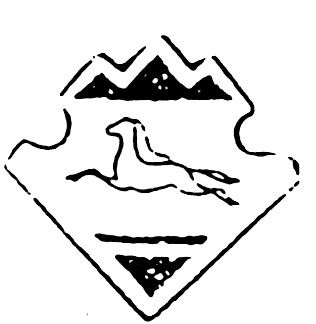 